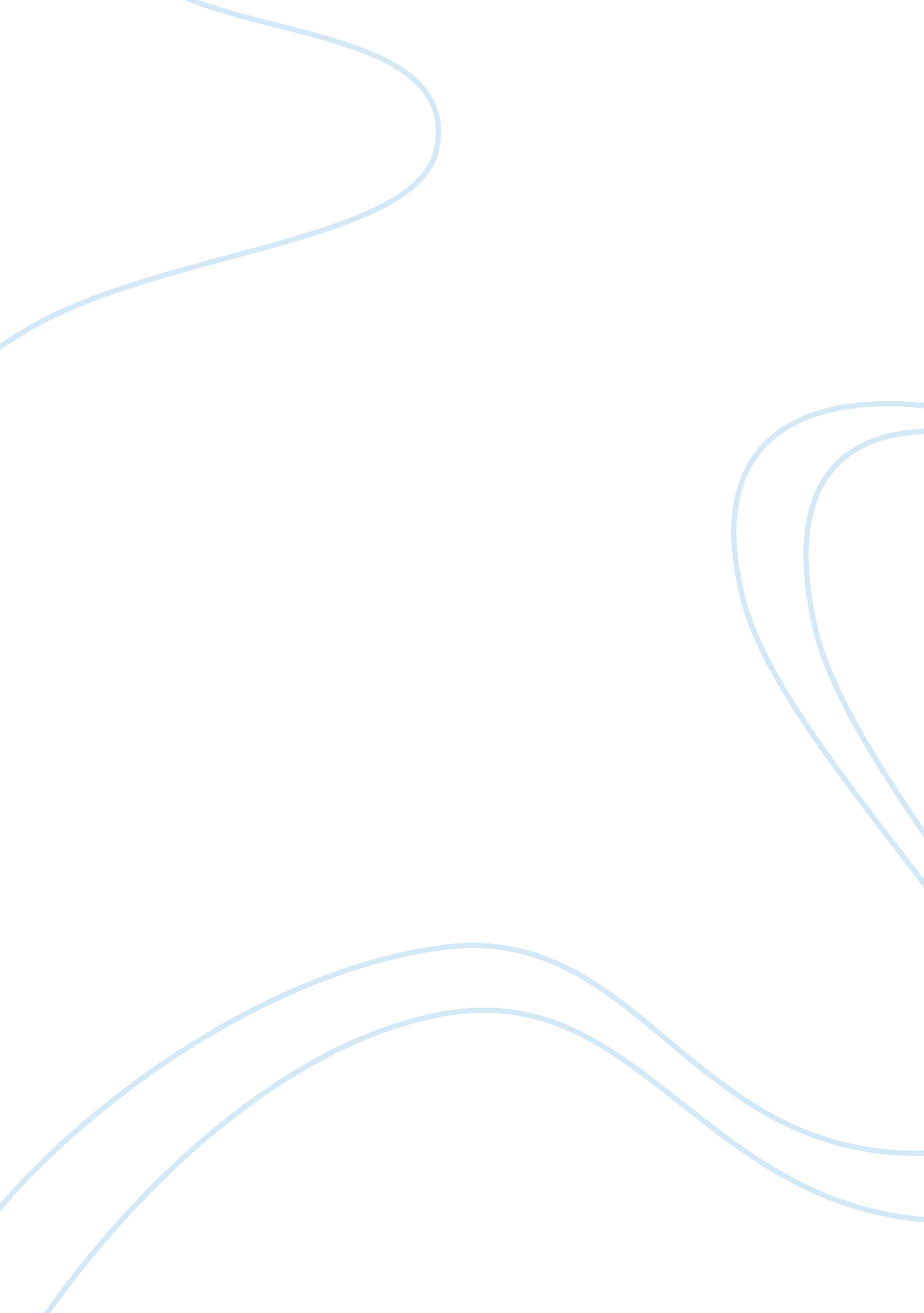 A memorable day in my lifeExperience, Happiness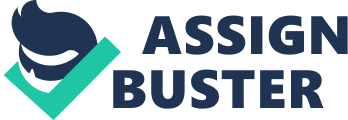 A MEMORABLE DAY IN MY LIFE It was the first day of September. My result of S. S. C. was to be declared on that day. I had been waiting for the day with anxiety and curiosity. I got up at six O'clock. I . took bath and prayed to God to grant my success. I was somewhat uneasy and restless. My mind was swinging between hope and fear. It was a strange stage of anxiety and expectation. I was not sure what was lotted for me. My parents had high expectation of me. At one moment I was sure that I would pass obtaining Grade 'A'. Again, I feared that if I failed or lost division. It is an established truth that there is also an element of chance in every examination, however good one may be as a, student. In short, I was in a very disturbed state of mind. The newspaper-boy had not yet come. The sand of time was running out. I was getting more and more restless. At last, the newspaper-boy came shouting. I bought a paper from him. My hands were shaking and heart throbbing. With trembling hands I opened the newspaper within a minute I found out my Roll No. among the Grade A1. I thanked to Almighty Allah for the success which he granted me. Then I ran to my mother and gave her the good news. She was overwhelmed with joy. My brother and sisters got up and rejoiced. The whole atmosphere of the house was at once changed. Friends and relatives poured in to congratulate me. Tea and sweets were served to all who came. Many of my relatives brought sweet-boxes for me. All were in jolly and happy mood. My mother prepared nice dishes for the lunch. Two of my friends were also invited to dine. Never before I was so happy. In the afternoon I went to the school. I met the Head Master and other teachers. They all congratulated me. Many other boys also came to school. We embraced with each other. Our joys knew no bound. In midst of all rejoicing. I felt sorry for some of my friends who could not do well in the examination. In the evening when I returned home. I saw many more relatives and friends who came to congratulate me. My father welcomed them cordially and thanked them for their kind visit. We passed the whole day cheerfully. Infact, it was the happiest day of my life which I shall remember for many years to come. 